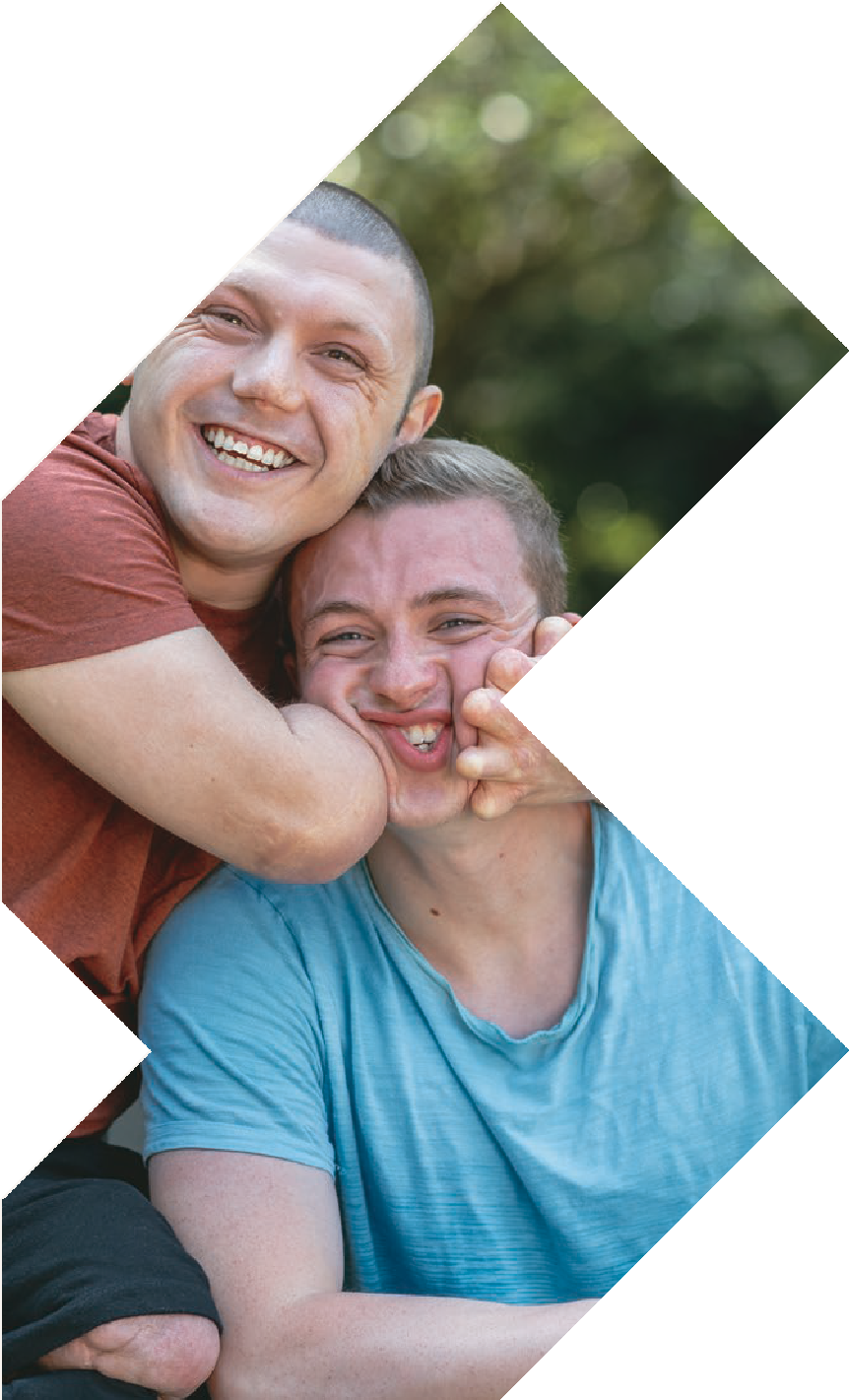 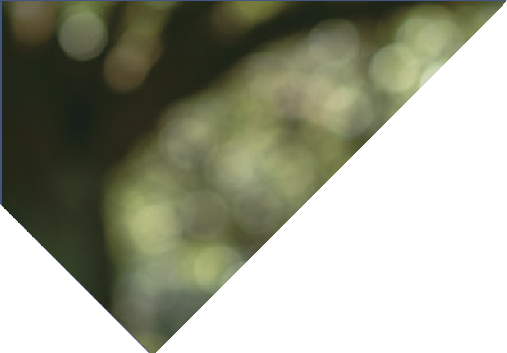 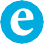 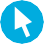 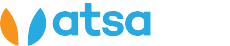 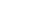 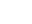 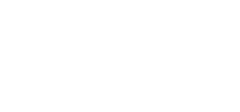 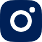 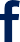 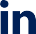 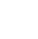 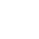 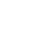 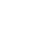 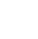 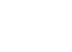 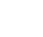 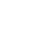 SEMINAR PROGRAMOPENING HOURSWednesday 8 November 8:30am – 4:30pmThursday 9 November 8:30am – 3:00pmevents@atsa.org.au www.atsaindependentlivingexpo.com.auOrganised by	Media PartnersWEDNESDAY 8 NOVEMBER 20238.15am 45 minsBreakfast SessionThe future of OT and AT:Should OTs be embracing technology or shying away from it?A panel discussion facilitated by Occupational Therapy Australia. Light breakfast provided. Limited numbers.9.00am 45 mins	9.00am 45 minsNDIS PresenterDr Lloyd Walker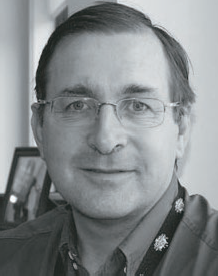 Managing behaviours of concern through wheelchair interventions that allow for sensory expression and enhance participation.Lauren Hunter, Director of Clinical Services, Linds Rehabilitation Equipment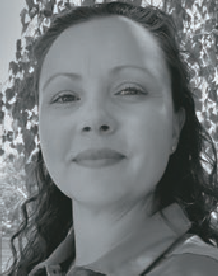 We all have ways in which we communicate and express ourselves. At times, individuals with disabilities are labelled as having “behaviours ofconcern” because their communication, sensory and functional needs are not being met. Often these individuals are also wheelchair users who become reliant on their wheelchairs not only for mobility, but for enhanced participation and socialisation through meaningful ADLs. What happens when certain features prescribed with good intention, are used in ways that promote restrictive practices? Are there features of wheelchairs, that when appropriately prescribed, reduce agitation to enhance sensory and motor experiences for those users who have been labelled “destructive” and “difficult”. Together, we can unravel the assessment process essential to understanding the individual inthe wheelchair. We will discover intervention practices to consider, that will lead to a deeper understanding of how the features you prescribe in a wheelchair can help the goals you set to improve the quality of life for this population demographic.2	Register at www.atsaindependentlivingexpo.com.auCorrect as at 18 October 2023WEDNESDAY 8 NOVEMBER 20239.15am 30 minsEmpowering Mobility:a comprehensive guide to choosing the right power assist deviceJustin Boulos, Occupational Therapist /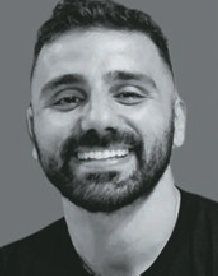 Assistive Technology ProfessionalThis presentation will provide an overview of power assist devices for manual wheelchairs.There will be discussion on how power assists can improve independence, increase mobility, and enhance overall quality of life for people with mobility impairments.We will explore the four different types of power assists, including rear mounted, push rim activated, joystick operated, and front mounted devices.Attendees will learn about the unique features, benefits, and limitations of each type of power assist, and gain insights into the specific use cases where each type is most effective.Register at www.atsaindependentlivingexpo.com.au	3Correct as at 18 October 2023WEDNESDAY 8 NOVEMBER 202310.15am 45 mins	10.15am 45 minsTo Get Around On Any Ground: What’s the methodology when scripting assistive technology?Roseanna Tegel - Permobil APAC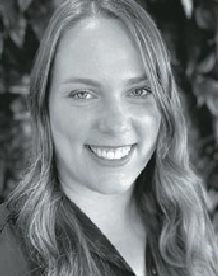 Are you new to working with complex assistive technology? Ever wondered if there is a simple way to decideif the client would be more functional in a manual or powered wheelchair? Want to learn what different equipment is out there and what assessments we can use to assist in the decision-making process?This workshop will run through the clinical reasoning process when deciding what mobility device and seating system will maximise the clients’ independence.In this session we willGain an understanding of what assessments we can use to choose a seating system and mobility base.Identify the 3 main PWC drive wheel configurations.Identify the different MWC frames and understand why you may pick one frame over another.Vehicle Transport for ChildrenAmin Akbarian - CEO, Mobility Engineering and Jamie Cockle -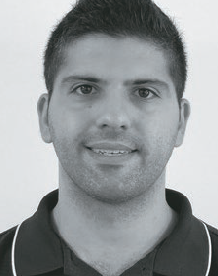 Clinical Educator, MedifabPlanning for a child’s transport needs can be challenging due to the rapidly changing heights, weights, and function throughout their life.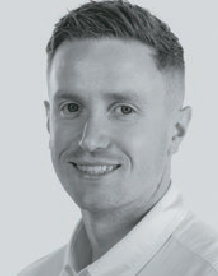 This session will run through the vehicle transport considerations for children. Starting with an outline of a transport plan, we willidentify the areas of focus required through age groups from 0 to 16.Once a transport plan has been identified we will then focus on solution considerations within the following areas of vehicle transport: Car Seats, Vehicleseat positioning, Transfers and Wheelchair access.1	Register at www.atsaindependentlivingexpo.com.auCorrect as at 18 October 2023WEDNESDAY 8 NOVEMBER 202310.15am 45 minsUnlocking Autism Resources: A Conversation with Industry LeadersAnita Aherne, Living on the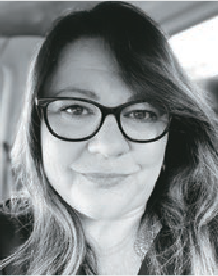 Spectrum and David Tonge, AmazeJoin us for a discussion with industry leaders, Anita Aherne, the visionary behind Living on the Spectrum, and David Tonge, AMAZE’s Chief Operating Officer.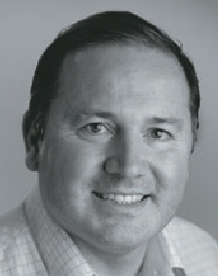 Uncover the keys to accessing vital autism resources and deepening your understandingof supporting autistic individuals.Explore the initiatives undertaken by their organisations to improve information and resource accessibility. A chance to engage, inquire, and empower yourself with valuable skills to access and support for autistic individuals. An opportunity to broaden your knowledge and make a difference.Register at www.atsaindependentlivingexpo.com.au	2Correct as at 18 October 2023WEDNESDAY 8 NOVEMBER 202311.15am 45 mins	11.15am 45 minsOvercoming Pain Barriers: Maximising Participation and Achieving Lifestyle Goals for Wheelchair UsersKate Pain - Clinical Educator (OT), GTK and Romi Russek - Assistive Technology Consultant (OT), GTK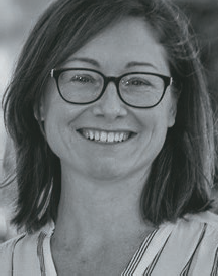 What limits people with disability in their ability to achieve their goals and live the life they want to live?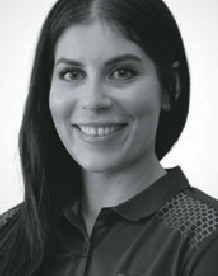 Chronic pain is a common experience for individuals living with disability and can be overlooked when prescribing and assessingassistive technology needs. Understanding our client’s experience is important when working with them to achieve their assistivePaediatric PanelMODERATOR: Robert Norman – National Educator, RTD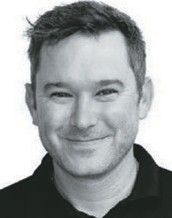 This fully interactive session answering your questions and challenges in big world of Paediatrics, join the panel with over 50 years of experience working with the Paediatric populationPANELISTS: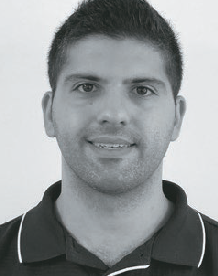 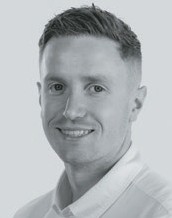 technology and lifestyle goals.This presentation will explore how pain can limit functional mobility, affect emotional wellbeing and lead to social isolation.We will discuss common causes of pain and how they relate to aspects of the seated position in a mobility device to either enhance or reduce function. We will also advocate for pain to be included as a domain in assessment for assistivetechnology, and for specific goals to be set to maximise participation, while considering pain as an inhibiting factor.Amin Akbarian – CEO Mobility Engineering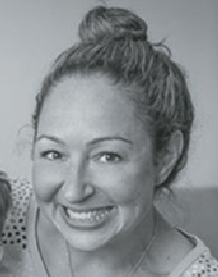 Ali Gebhardt - Clinical Director NAPAJamie Cockle – Medifab Clinical Educator3	Register at www.atsaindependentlivingexpo.com.auCorrect as at 18 October 2023WEDNESDAY 8 NOVEMBER 2023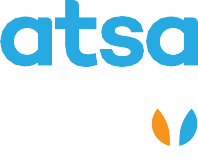 1.00pm 30 mins	1.00pm 30 minsConsiderations for the Bariatric ClientSilvia Gonzalez - Product Specialist, Occupational Therapist & Bianca Brady - Clinical Educator, Occupational Therapist,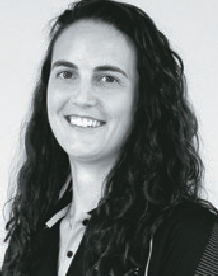 Astris PMEAnthropometrics and weight are often the biggest influence when selecting equipment for a bariatric client.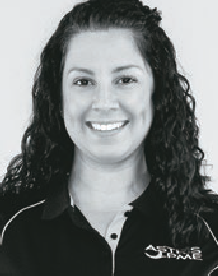 However, there is more to take into account when assessing for andprescribing assistive technology for this population. We need to understand the person’s goals, their function, their needs and wants regarding daily activities. As well as their anthropometrics, weight distribution, skin integrity, transfers, manual handling and support worker needs.Bianca and Silvia will provide insight and advice on how to undertake an assessment, including discussing common posturesand how to best support these to promote function. We will also discuss considerations for managing skin integrity as well as touching on how suitable Assistive Technology can help reduce manual handling concerns. And most importantly what we can do as Therapists throughuse of suitable equipment to enhance independence.Ages and stages – positioning throughout the day in the real worldJacinta Maurin - Postural Care and Paediatric Unit Manager, Sunrise Medical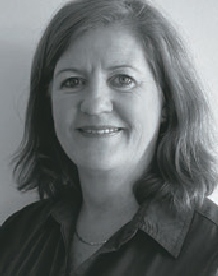 What Assistive technology do you need when?Tracing the path from being newly diagnosed onward this session will help you identify what seating and mobility solutions can help maximise independence and function. With a Paediatric focus we will consider how best to integrate AT to assist with engaging children throughout the day.Come find out what questions to ask and how best to determine supports needed moving through childcare, kindy and upward.Identify different positioning options that work over a range of environments and how to successfully prescribe them.4	Register at www.atsaindependentlivingexpo.com.auCorrect as at 18 October 2023WEDNESDAY 8 NOVEMBER 2023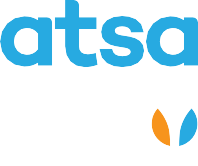 1.00pm 30 minsDriving advancements in safe and accessible transport for children with disabilitiesHelen Lindner, MACA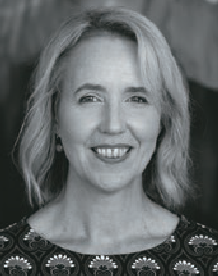 Register at www.atsaindependentlivingexpo.com.au	5Correct as at 18 October 2023WEDNESDAY 8 NOVEMBER 20231.45pm 45 mins	1.45pm 45 minsSuccessful Manual Wheelchair Delivery! You’ve chosen the frame (and the colour ...)but Don’t Stop There!!! Configuration to maximise long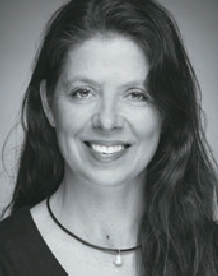 term comfort and successAmy Bjornson - Clinical Director, Sunrise MedicalWhat does CONFIGURATION even mean? Learn how to adjust and configure manual wheelchairs to maximize independence, function and long-term mobility with avoidance of overuse injuries and discomfort.We’ll discuss frame selection, configuration to promote safe, functional independence in an active manual wheelchair. We’ll investigate how different frame styles and set-ups affect propulsion, comfort and ultimately client function.Come Ready for Action- this workshop is jam-packed with immediately applicable learning opportunities.Take a seat: Customising off the shelf wheelchairs and cushionsElissa Coates - National Clinical Education Manager, Novis Healthcare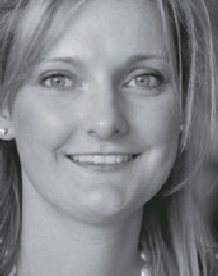 With so many options available, choosing the right product for the right person isimperative. Understanding cost effective ways of accommodating the individual needs of your client will assist with stability, comfort, function and minimise risks of immobility.Utilising clinical evidence and best practice we will establish how to ensure individual needs and goals are met utilising readily available product ranges.In this session we will look at:Goals of seatingKey features of off the shelf seating productsOptions for individualised cushion implementationCustomisation of financially achievable solutionsRegister at www.atsaindependentlivingexpo.com.au	6Correct as at 18 October 2023WEDNESDAY 8 NOVEMBER 20231.45pm 45 minsPower functions that create unique client centered solutionSLauren Hunter, Director of Clinical Services, Linds Rehabilitation Equipment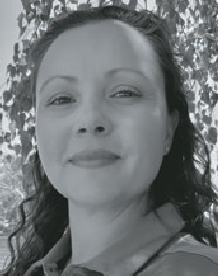 Often the difference between disability and ability is applicationof assistive technology that matches the unique functional abilities of our clients.There have been many advances in technology for how individuals who use powered mobility can add on specialized seating functions and controls to enhance their participation in the world that surrounds them.Join us to explore the clinical applications of powered lateral tilt, latitude (seat to floor), anterior tilt and standing functions; along with alternate drive control systems, that through clinical application, have vastly improved the quality of life for the unique individuals we will showcase through our clinical studies.We will explore the research available to assist in our decision making and ensure we use outcome measures that showcase client centered processes aren’t lost in a tick box society.Register at www.atsaindependentlivingexpo.com.auCorrect as at 18 October 2023WEDNESDAY 8 NOVEMBER 20233.15pm 45 mins	3.15pm 45 minsImproving AT Outcomes by strengthening the collaboration of the AT Supplier and TherapistLois Brown - National Clinical Education Manager, ILS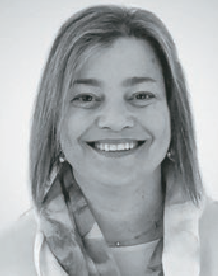 Working relationships are formed when developing AssistiveTechnology solutions for people with disabilities. This session will delve into the relationship formed by AT suppliers and prescribing therapists. It will explore the roles of each party, the strategies to improve communication between each other and how this working relationshipcan get the best AT solutions for our clients.We will be presenting some case studies, examples of templated documents therapists can use and discuss how to approach scripting when there is inequity with experience.This session will benefit new therapists and AT suppliers entering the Assistive Technology space.A proactive approach to facilitate and maintain occupational engagement with a power assist device.Bianca Brady - Clinical Education Co-Ordinator, Astris PME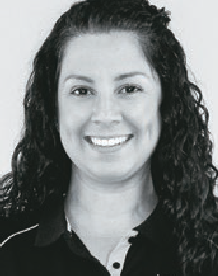 Promoting occupational engagement for a manual wheelchair useris a key goal for introducing a power assist device. It is a goal that aims to optimise and sustain independence with wheeled mobility and life roles while reducing the risk of injury to the user.Despite setting up for optimal self- propelling efficiency; increased time, distance, and difficulty of terrain, increases the risk of injury and physical demandson the individual. The outcome of this has significant potential to compromises level of function in all areas of daily life.Understanding considerations and features of power assist devices and when to introduce them, will serve to build confidence in identifying a device that can achieve targeted goals and ultimately facilitate and maintain occupational engagement.Register at www.atsaindependentlivingexpo.com.auCorrect as at 18 October 2023WEDNESDAY 8 NOVEMBER 20233.15pm 45 minsWheels Up - Travelling with a wheelchairMitchell Stone, wheelchair user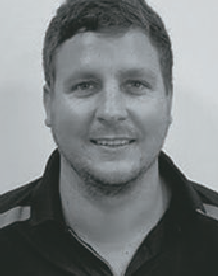 This session will explore the trials and tribulations that wheelchair users face when travelling and explore the different ways that these canbe overcome.We will explore travelling with manual and power wheelchairs, how to minimize damage to equipment, what you cando to make your transit more comfortable and how to make the whole experience less stressful.There will be tips on how to prepare for your journey and what to expect when you get to the airport.Register at www.atsaindependentlivingexpo.com.au	9Correct as at 18 October 2023THURSDAY 9 NOVEMBER 20238.00am 45 minsNavigating Autism, Self-Harm, and Problematic BehaviourAnita Aherne, Living on the Spectrum and Joanne Seymon,Kaiko Fidgets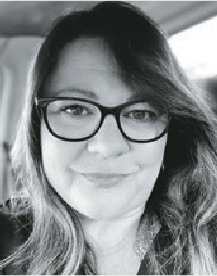 This hands-on workshop provides a unique opportunity to gain a lived experience perspective and understand the Autistic thought process in relation to self-harming behaviors. We also explore the concept that not all self-intended pain or pressure should be prevented.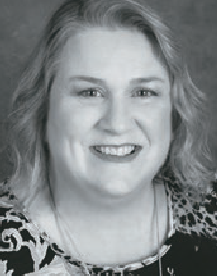 Join our immersive workshop led by Anita Aherne, Founder of Living on the Spectrum, the National Autism Directory, andJoanne Seymon, an OccupationalTherapist and founder of Kaiko Fidgets. Both facilitators are neurodivergent themselves and parents of autistic children.Through interactive experiences with sensory aids, participants will deepen their understanding of their applications and develop positive coping strategies for neurodivergent individuals and their parents. This workshop focuses on preventing and understanding self-harm behaviors related to sensory issues.Join us for this informative workshop and gain practical knowledge that will empower youto positively impact the lives of autistic and neurodivergent individuals. Don’t miss out on this immersive and tactile learning experience.This workshop is for Allied health, healthcare professionals, parents, carers, neurodivergent and Autistic individuals, and anyone wishing to learn more about Sensory Self-harm behaviours.Register at www.atsaindependentlivingexpo.com.au 10Correct as at 18 October 2023THURSDAY 9 NOVEMBER 20239.00am 45 mins	9.00am 45 minsWhat Are My Options - Clinical Reasoning Power Add- On and Power Assist ProductsAmy Bjornson - Clinical Director, Sunrise MedicalPower assist and power add on systems have rapidly evolved in recent years. They arecommonly considered asan alternative to a power wheelchair or as a method of making a manual wheelchair a more functional option. This workshop will focus on clinical implications and decision process for each category. We’ll look the indications for these technologies and objective measures useful to qualify the technology for your client. We’ll alsodiscuss education and training strategies to maximise functional gains.Following this presentation, participants will understand the different types of power add on/ assist systems that can be added to manual wheelchairs: their efficacy and considerations for usage to match client criteria/goals using objective measures to qualify their decision.Reaching New Heights:How Power Seat Elevation can Maximise Participation and IndependenceKate Pain - Clinical Education (OT) and Romi Russek-Assistive Technology Consultant (OT), GTKHave you had a recent rejection from the NDIS of power seat elevation (vertical lift) on the grounds that it doesn’t meet the ‘reasonable and necessary’ criteria? We hear you!This presentation will focus on the role of powerseat elevation (vertical lift) and unpack how this function can be used to maximise participation for power wheelchair users. Through case studies and evidence from the literature, we will demonstrate how power seat elevation enables clients toachieve their goals as a stand-alone feature, or in combination with other power seat functions.We will highlight the importance of considering an individual’s physical and functional abilities, as well as theirenvironmental and lifestyle factors when determining which power seat functions are best suited for them.Register at www.atsaindependentlivingexpo.com.auCorrect as at 18 October 2023THURSDAY 9 NOVEMBER 202310.00am 30 mins	10.00am 30 minsRegulation Basics for Assistive TechnologyRebecca Bateson, Therapeutic Goods Administration (TGA)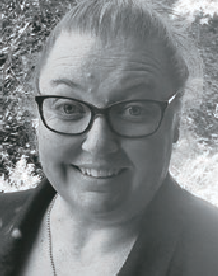 An overview of when assistive technology products are regulated by the Therapeutic Goods Administration, insight into recentregulatory changes and a summaryof reform work currently underway that may impact the sector.TD Pilot: Eye control for the iPadLoren Apokourastos -Assistive Technology Consultant, Link Assistive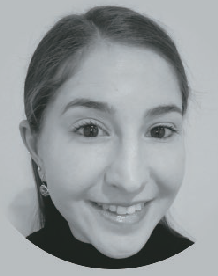 This session will introduce the new made for iPad (MFI) TD Pilot, which is an eye-controlledcommunication device for iPad. It has beendesigned to empower people with physical impairments such as MND, spinal cord injury or cerebral palsy to communicate and use their favourite apps using their eyes and other access methods.We will demonstrate the TD Pilot which has been made for Apple’s iPadOS accessibility features and enables tasks such as tapping or scrolling using your eyes, fingers or a switch. Eye gaze users can enjoy all the content available on an iPad, including social media, games, entertainment, educational apps and more.Register at www.atsaindependentlivingexpo.com.auCorrect as at 18 October 2023THURSDAY 9 NOVEMBER 202311.00am 45 mins	11.00am 45 minsGetting out and About – The Importance of Teaching Wheelchair SkillsSilvia Gonzalez - Product Specialist, Occupational Therapist, Astris PME & Patrick Will - OT Student and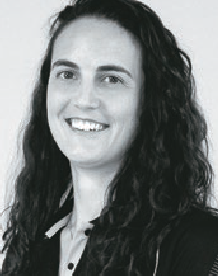 Long-term Wheelchair UserWe all have to be taught new skills. Take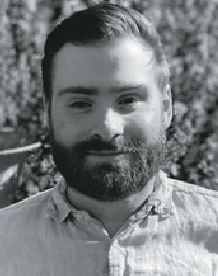 learning to ride a bike for example, without being shown or provided any training on how to ride the bike we aren’t able to use it to its full potential.We may be able to jump onto the bike, roll forward with our feet on the ground, but until we are provided with the opportunity to practice using the pedals and finding our balance we are limited in where we can go.The same is true for learning how to use a wheelchair. Without training and practice we might be able to figure out the basics of moving forward. However, to become proficient we need to be taught.This session will explore the evidence behind the importance of teaching wheelchair skills and delve into practical tips on how to facilitate this training with your clients to enhance outcomes.An OT’s Field Guide to working in the NDISSarah Collison - Director, Verve OT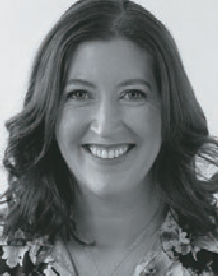 Navigating and understanding the NDIS, it’s systems and processes can bestressful, confusing and send many therapists into a tailspin on the best of days!This session will guide OT’s through the common OT services, pitfalls to avoid and strategies for survival. As our profession adjusts to the ever-changing disability landscape and challenges of workforce shortages, this session will empower OTs to embrace their role within the NDIS scheme for the longer term.Register at www.atsaindependentlivingexpo.com.au 13Correct as at 18 October 2023THURSDAY 9 NOVEMBER 20231.00pm 45 mins	1.00pm 45 minsWhat do I dowith my equipment now I have it?Ali Gebhardt - Clinical Director NAPA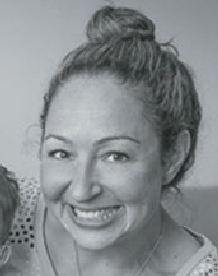 Robert Norman - National Educator, RTDThe process of getting AT Equipment for your clients can be overwhelming and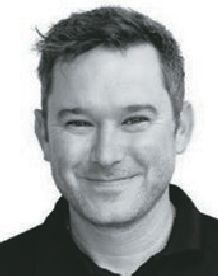 sometimes challenging.Join us on the journey through Planning, Prescribing and Implementing process ofgetting equipment into home, therapy and the community to ensure you’re putting the best foot forward for the therapist involved, and enable the client to achieve their goals!The only way is up:The possibilities of Ceiling Lifter design and functionElissa Coates - National Clinical Education Manager, Novis Health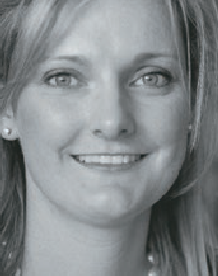 With evidence and experience, the benefits of lifting people using ceiling based lifters isoverwhelmingly positive. Understanding Ceiling Lifters will allow you to accurately plan for the most effective solutions when solving the complexities of patient handling.Using evidence based practice this session will ensure you have the most up to date and comprehensive information needed for Assistive Technology prescription.In this session we will cover:Benefits and practicalities of patient handling with ceiling liftersComponents of a ceiling track systemDesign types and benefits of varied set upsCosts and Return on InvestmentFunctional and Rehabilitation possibilities14 Register at www.atsaindependentlivingexpo.com.auCorrect as at 18 October 2023THURSDAY 9 NOVEMBER 20232.00pm 30 minsWhen manual isno longer enough – PAD ConsiderationsRoseanna Tegel - Permobil APACThis session will look at the development of powered assistivetechnology devices that can be added to manual wheelchairs. This area of AT encompasses a rangeof very different devices, how they attach, how they function, how the user accesses the drive and the impact on the manual chair are some of the points we will discuss.We will take a look at the available evidence including a recent survey of end usersthat highlights the variability of device choices. From amplification of push stroke to converting a manual chair to a powered trike, we will look at some of the advantages and disadvantages of each.Risk assessment: prescribing an appropriate alternating surfaceJemma Cooke - Occupational Therapist, Pegasus Healthcare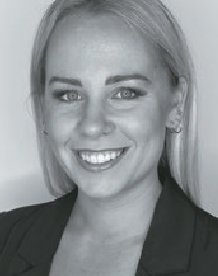 Pressure injuries present a significant impacton the individual with economical costs seenacross all healthcare settings. Occupational therapists are often called upon to assess and provide appropriate recommendations when an individual presents with a pressure injury. Being equipped with the right skills and knowledge to assess the risk and relieve pressure are fundamental in prescribing an alternating surface.Following this presentation, therapists will have a better understanding of how to identify when an individual is at risk of developing a pressure injury and the appropriate steps required in order to provide better outcomes.Register at www.atsaindependentlivingexpo.com.au 15Correct as at 18 October 2023